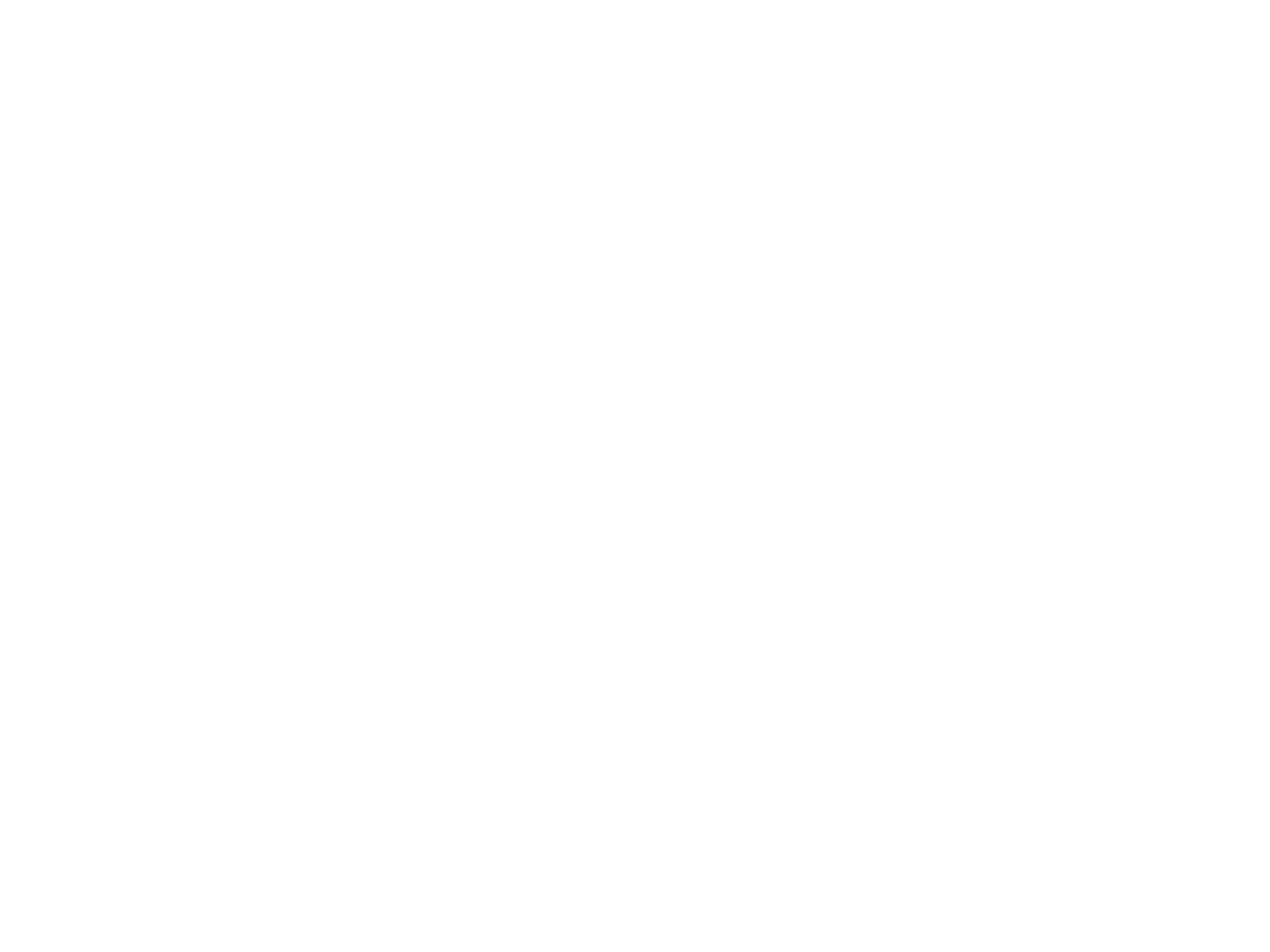 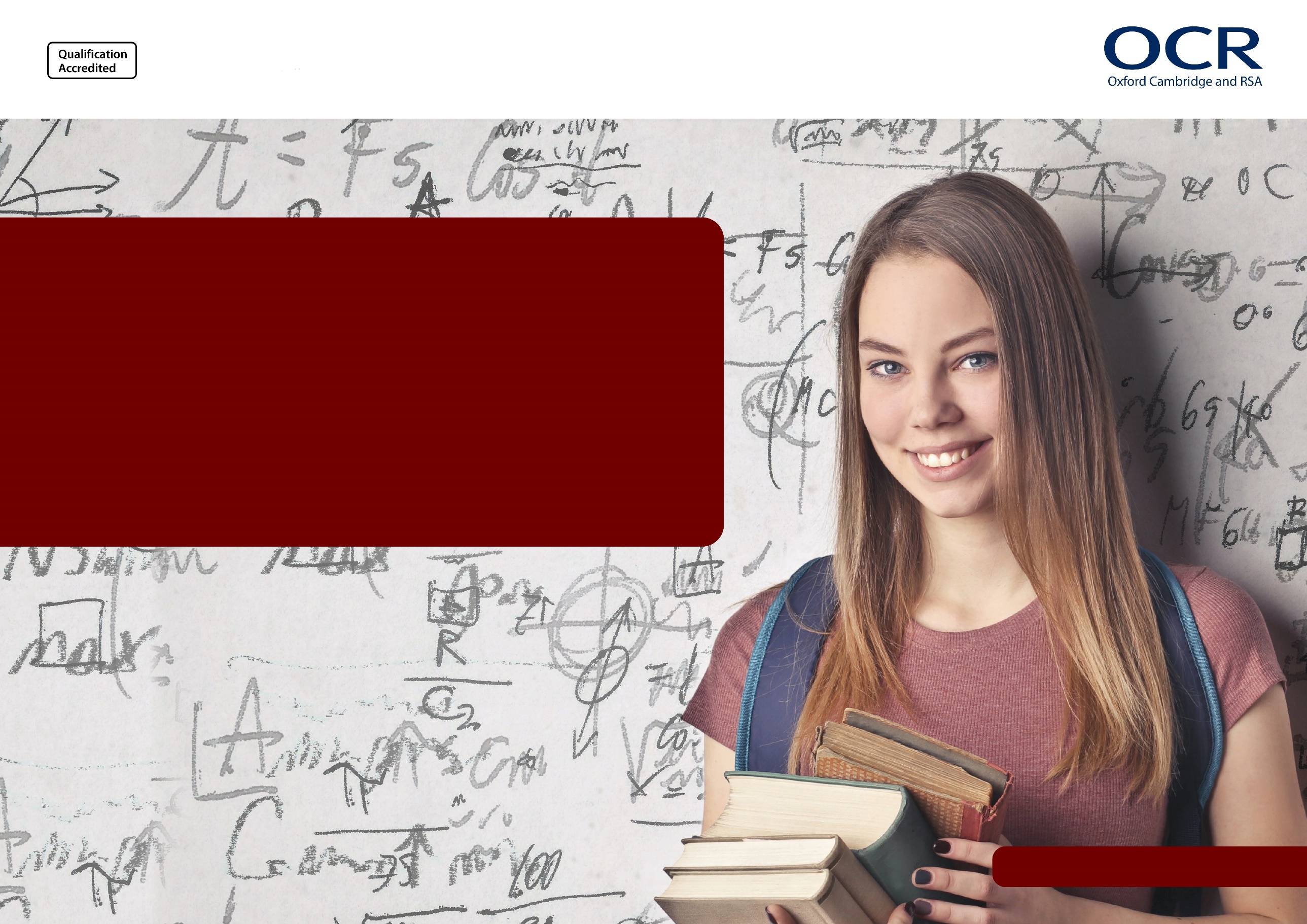 Revision checklistThe tables below can be used as a revision checklist: It doesn’t contain all the detailed knowledge you need to know, just an overview. For more detail see the syllabus and talk to your teacher.   A Level Mathematics A H240 specification.The table headings are explained below:You must be able to use the following formulae and identities for A Level mathematics, without these formulae and identities being provided, either in these forms or in equivalent forms. These formulae and identities may only be provided where they are the starting point for a proof or as a result to be proved.Pure Mathematics

Quadratic EquationsLaws of IndicesLaws of Logarithms for  and Coordinate GeometryA straight line graph, gradient m passing through  has equationStraight lines with gradients  and  are perpendicular when SequencesGeneral term of an arithmetic progression:General term of a geometric progression:TrigonometryIn the triangle ABC	Sine rule:		Cosine rule:	 	Area	Mensuration

Circumference and Area of circle, radius r and diameter d:Pythagoras’ Theorem: In any right-angled triangle where a, b and c are the lengths of the sides and c is the hypotenuse:Area of a trapezium = , where a and b are the lengths of the parallel sides and h is their perpendicular separation.

Volume of a prism = area of cross section × length

For a circle of radius r, where an angle at the centre of θ radians subtends an arc of length s and encloses an associated sector of area A: 

Calculus and Differential EquationsDifferentiationFunction	DerivativeIntegrationFunction	IntegralArea under a curve 
Vectors


Mechanics
Forces and EquilibriumWeight = mass Friction: Newton’s second law in the form: KinematicsFor motion in a straight line with variable acceleration:StatisticsThe mean of a set of data: The standard Normal variable:    where You will be given the following formulae sheet in each question paper.Arithmetic series
Geometric series

Binomial series
,
where 
DifferentiationQuotient Rule , Differentiation from first principles
Integration
Integration by parts Small angle approximations
where θ is measured in radiansTrigonometric identitiesNumerical methods
Trapezium rule: …}, where 
The Newton-Raphson iteration for solving : Probability

     or      Standard deviation or The binomial distribution
Ifthen, Mean of X is np, Variance of X is np(1 – p)Hypothesis test for the mean of a normal distribution
If then andPercentage points of the normal distribution
If Z has a normal distribution with mean 0 and variance 1 then, for each value of p, the table gives the value of z such that 
Kinematics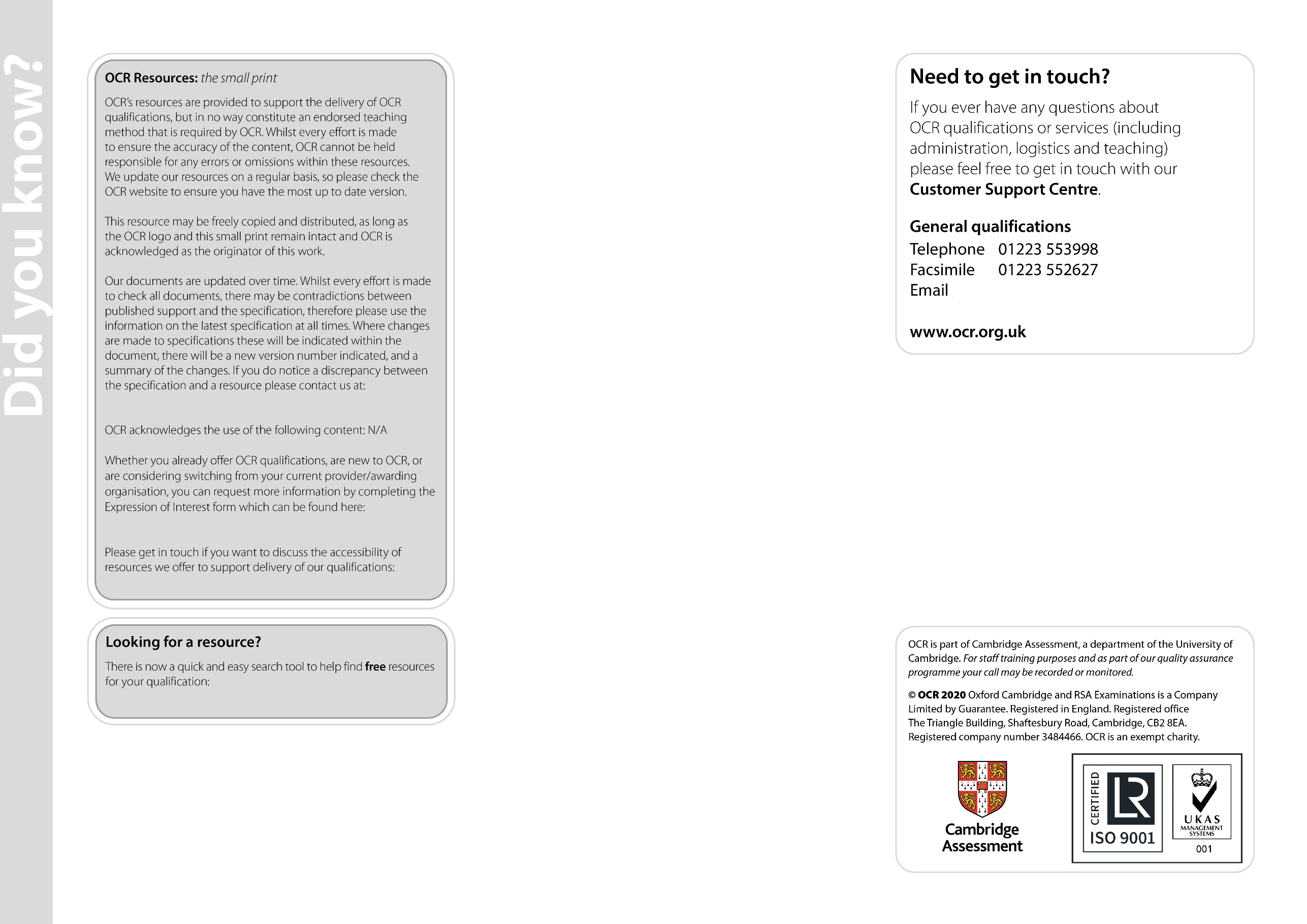 You should be able toRevision tips and practice materialsRevision tips and practice materialsRAGGGGCommentsCommentsCommentsCommentsCommentsHere is a list of the skills you need to cover and work on.Stage 2 topics are shown in the bold lined cells in the first column.You can use this column to add references for revision practice materials, such as:Textbook page referencesTeacher worksheetsOCR Section check in testsMEI Integral exercises, summary sheets, progress tests and topic assessmentsYou can use this column to add references for revision practice materials, such as:Textbook page referencesTeacher worksheetsOCR Section check in testsMEI Integral exercises, summary sheets, progress tests and topic assessmentsYou can use the tick boxes to show when you have revised an item and how confident you feel about it.R = RED means you are really unsure and lack confidence; you might want to focus your revision here and possibly talk to your teacher for helpA = AMBER means you are reasonably confident but need some extra practiceG = GREEN means you are very confident.As your revision progresses, you can concentrate on the RED and AMBER items in order to turn them into GREEN items. You might find it helpful to highlight each topic in red, orange or green to help you prioritise.You can use the tick boxes to show when you have revised an item and how confident you feel about it.R = RED means you are really unsure and lack confidence; you might want to focus your revision here and possibly talk to your teacher for helpA = AMBER means you are reasonably confident but need some extra practiceG = GREEN means you are very confident.As your revision progresses, you can concentrate on the RED and AMBER items in order to turn them into GREEN items. You might find it helpful to highlight each topic in red, orange or green to help you prioritise.You can use the tick boxes to show when you have revised an item and how confident you feel about it.R = RED means you are really unsure and lack confidence; you might want to focus your revision here and possibly talk to your teacher for helpA = AMBER means you are reasonably confident but need some extra practiceG = GREEN means you are very confident.As your revision progresses, you can concentrate on the RED and AMBER items in order to turn them into GREEN items. You might find it helpful to highlight each topic in red, orange or green to help you prioritise.You can use the tick boxes to show when you have revised an item and how confident you feel about it.R = RED means you are really unsure and lack confidence; you might want to focus your revision here and possibly talk to your teacher for helpA = AMBER means you are reasonably confident but need some extra practiceG = GREEN means you are very confident.As your revision progresses, you can concentrate on the RED and AMBER items in order to turn them into GREEN items. You might find it helpful to highlight each topic in red, orange or green to help you prioritise.You can use the tick boxes to show when you have revised an item and how confident you feel about it.R = RED means you are really unsure and lack confidence; you might want to focus your revision here and possibly talk to your teacher for helpA = AMBER means you are reasonably confident but need some extra practiceG = GREEN means you are very confident.As your revision progresses, you can concentrate on the RED and AMBER items in order to turn them into GREEN items. You might find it helpful to highlight each topic in red, orange or green to help you prioritise.You can use the tick boxes to show when you have revised an item and how confident you feel about it.R = RED means you are really unsure and lack confidence; you might want to focus your revision here and possibly talk to your teacher for helpA = AMBER means you are reasonably confident but need some extra practiceG = GREEN means you are very confident.As your revision progresses, you can concentrate on the RED and AMBER items in order to turn them into GREEN items. You might find it helpful to highlight each topic in red, orange or green to help you prioritise.You can use the comments column to:add more information about the details for each pointadd formulae or notesinclude a reference to a useful resource.Highlight areas of difficulty or things that you need to talk to your teacher about or look up in a textbook.You can use the comments column to:add more information about the details for each pointadd formulae or notesinclude a reference to a useful resource.Highlight areas of difficulty or things that you need to talk to your teacher about or look up in a textbook.You can use the comments column to:add more information about the details for each pointadd formulae or notesinclude a reference to a useful resource.Highlight areas of difficulty or things that you need to talk to your teacher about or look up in a textbook.You can use the comments column to:add more information about the details for each pointadd formulae or notesinclude a reference to a useful resource.Highlight areas of difficulty or things that you need to talk to your teacher about or look up in a textbook.You can use the comments column to:add more information about the details for each pointadd formulae or notesinclude a reference to a useful resource.Highlight areas of difficulty or things that you need to talk to your teacher about or look up in a textbook.You should be able to(Topics)You should be able to(Topics)You should be able to(Topics)Revision tips and practice materialsRevision tips and practice materialsRevision tips and practice materialsRevision tips and practice materialsRAAAGGCommentsCommentsCommentsComments1.01	Proof:1.01	Proof:1.01	Proof:Practise algebraic manipulation and the structuring of a mathematical proof.Practise algebraic manipulation and the structuring of a mathematical proof.Practise algebraic manipulation and the structuring of a mathematical proof.Practise algebraic manipulation and the structuring of a mathematical proof.a)	Understand and be able to use the 	structure of mathematical proof, 	proceeding from given assumptions 	through a series of logical steps to a 		conclusion.a)	Understand and be able to use the 	structure of mathematical proof, 	proceeding from given assumptions 	through a series of logical steps to a 		conclusion.a)	Understand and be able to use the 	structure of mathematical proof, 	proceeding from given assumptions 	through a series of logical steps to a 		conclusion.b)	Understand and be able to use the logical 	connectives .b)	Understand and be able to use the logical 	connectives .b)	Understand and be able to use the logical 	connectives .c)	Be able to show disproof by counter 	example.c)	Be able to show disproof by counter 	example.c)	Be able to show disproof by counter 	example.d)	Understand and be able to use proof by 	contradiction.d)	Understand and be able to use proof by 	contradiction.d)	Understand and be able to use proof by 	contradiction.1.02	Algebra and Functions:1.02	Algebra and Functions:1.02	Algebra and Functions:Practise algebraic manipulation and curve sketching.Practise algebraic manipulation and curve sketching.Practise algebraic manipulation and curve sketching.Practise algebraic manipulation and curve sketching.a)	Understand and be able to use the laws of 	indices for all rational exponents.a)	Understand and be able to use the laws of 	indices for all rational exponents.a)	Understand and be able to use the laws of 	indices for all rational exponents.b)	Be able to use and manipulate surds, 	including rationalising the denominator.b)	Be able to use and manipulate surds, 	including rationalising the denominator.b)	Be able to use and manipulate surds, 	including rationalising the denominator.You should be able to(Topics)Revision tips and practice materialsRevision tips and practice materialsRRAAGGCommentsCommentsd)	Be able to work with quadratic functions 	and their graphs, and the discriminant 	(D or)  real distinct roots repeated roots roots are not real real distinct roots repeated roots roots are not reale)	Be able to complete the square of the 	quadratic polynomial .f)	Be able to solve quadratic equations 	including quadratic equations in a function 	of the unknown.g)	Be able to solve linear and quadratic 	inequalities in a single variable and 	interpret such inequalities graphically, 	including inequalities with brackets and 	fractions.h)	Be able to express solutions through 	correct use of ‘and’ and ‘or’, or through set 	notation.i)	Be able to represent linear and quadratic 	inequalities such as  and 	 graphically.j)	Be able to manipulate polynomials 	algebraically. is a factor of  is a factor of  is a factor of  is a factor of k)	Be able to simplify rational expressions.You should be able to(Topics)Revision tips and practice materialsRevision tips and practice materialsRRAAGGCommentsCommentsl)	Understand and be able to use the 	modulus function, including the notation	, and use relations such as 	 and 	 in the course of 	solving equations and inequalities.m)	Understand and be able to use graphs of 	functions.n)	Be able to sketch curves defined by simple 	equations including polynomials.o)	Be able to sketch curves defined by  	and  (including their vertical and 	horizontal asymptotes).p)	Be able to interpret the algebraic solution 	of equations graphically.q)	Be able to use intersection points of 	graphs to solve equations.r)	Understand and be able to use 	proportional relationships and their            graphs.You should be able to(Topics)You should be able to(Topics)Revision tips and practice materialsRevision tips and practice materialsRRAAGGCommentss)	Be able to sketch the graph of the modulus 	of a linear function involving a single 	modulus sign.s)	Be able to sketch the graph of the modulus 	of a linear function involving a single 	modulus sign.t)	Be able to solve graphically simple 	equations and inequalities involving the 	modulus function.t)	Be able to solve graphically simple 	equations and inequalities involving the 	modulus function.u)	Understand and be able to use the 	definition of a function.u)	Understand and be able to use the 	definition of a function.v)	Understand and be able to use inverse 	functions and their graphs, and composite 	functions. Know the condition for the 	inverse function to exist and be able to find 	the inverse of a function either graphically, 	by reflection in the line , or 	algebraically.v)	Understand and be able to use inverse 	functions and their graphs, and composite 	functions. Know the condition for the 	inverse function to exist and be able to find 	the inverse of a function either graphically, 	by reflection in the line , or 	algebraically., , w)	Understand the effect of simple 	transformations on the graph of  	including sketching associated graphs, 	describing transformations and finding 	relevant equations: ,, 	 and , for any real a.w)	Understand the effect of simple 	transformations on the graph of  	including sketching associated graphs, 	describing transformations and finding 	relevant equations: ,, 	 and , for any real a.You should be able to(Topics)Revision tips and practice materialsRAGCommentsx)	Understand the effect of combinations of 	transformations on the graph of  	including sketching associated graphs, 	describing transformations and finding 	relevant equations.y)	Be able to decompose rational functions 	into partial fractions (denominators not 	more complicated than squared linear 	terms and with no more than 3 terms, 	numerators constant or linear).z)	Be able to use functions in modelling.1.03	Coordinate Geometry in the x-y PlaneUse graphing software to check your understanding of these concepts.a)	Understand and be able to use the 	equation of a straight line, including the 	forms , and 	.b)	Be able to use the gradient conditions for 	two straight lines to be parallel or 	perpendicular.For parallel lines  and for perpendicular lines .c)	Be able to use straight line models in a 	variety of contexts.You should be able to(Topics)Revision tips and practice materialsRAGCommentsd)	Understand and be able to use the 	coordinate geometry of a circle including 	using the equation of a circle in the form 	.e)	Be able to complete the square to find the 	centre and radius of a circle.f)	Be able to use the following circle 	properties in the context of problems in 	coordinate geometry:	1. the angle in a semicircle is a right angle,	2. the perpendicular from the centre of a 	circle to a chord bisects the chord,	3. the radius of a circle at a given point on 	its circumference is perpendicular to the 	tangent to the circle at that point.g)	Understand and be able to use the 	parametric equations of curves and be 	able to convert between cartesian and 	parametric forms.h)	Be able to use parametric equations in 	modelling in a variety of contexts.You should be able to(Topics)Revision tips and practice materialsRAGComments1.04	Sequences and SeriesPractise algebraic manipulation and working with formulae.a)	Understand and be able to use the 	binomial expansion of  for 	positive integer  and the notations  	and ,  or , with .b)	Understand and know the link to binomial 	probabilities.c)	Be able to extend the binomial expansion 	of  to any rational , including its 	use for approximation.d)	Know that the expansion is valid for 	.e)	Be able to work with sequences including 	those given by a formula for the  term 	and those generated by a simple relation 	of the form .You should be able to(Topics)Revision tips and practice materialsRAAGGCommentsCommentsf)	Understand the meaning of and work with 	increasing sequences, decreasing 	sequences and periodic sequences.g)	Understand and be able to use sigma 	notation for sums of series.h)	Understand and be able to work with 	arithmetic sequences and series, including 	the formulae for the  term and the sum 	to  terms.arithmetic progression (AP)arithmetic progression (AP)i)	Understand and be able to work with 	geometric sequences and series including 	the formulae for the  term and the sum 	of a finite geometric series.j)	Understand and be able to work with the 	sum to infinity of a convergent geometric 	series, including the use of  and the 	use of modulus notation in the condition 	for convergence.geometric progression (GP)geometric progression (GP)k)	Be able to use sequences and series in 	modelling.You should be able to(Topics)Revision tips and practice materialsRevision tips and practice materialsRRAAGComments1.05	Trigonometry1.05	TrigonometryUse drawing and graphing software to check your understanding of these concepts.Use drawing and graphing software to check your understanding of these concepts.a)	Understand and be able to use the 	definitions of sine, cosine and tangent for 	all arguments.a)	Understand and be able to use the 	definitions of sine, cosine and tangent for 	all arguments.b)	Understand and be able to use the sine 	and cosine rules.b)	Understand and be able to use the sine 	and cosine rules.c)	Understand and be able to use the area of 	a triangle in the form .c)	Understand and be able to use the area of 	a triangle in the form .d)	Be able to work with radian measure, 	including use for arc length and area of 	sector.d)	Be able to work with radian measure, 	including use for arc length and area of 	sector. and e)	Understand and be able to use the 	standard small angle approximations of 	sine, cosine and tangent: 	1.,  	2.,	3.,	where  is in radians.e)	Understand and be able to use the 	standard small angle approximations of 	sine, cosine and tangent: 	1.,  	2.,	3.,	where  is in radians.You should be able to(Topics)Revision tips and practice materialsRevision tips and practice materialsRRAAGCommentsf)	Understand and be able to use the sine, 	cosine and tangent functions, their graphs, 	symmetries and periodicities.f)	Understand and be able to use the sine, 	cosine and tangent functions, their graphs, 	symmetries and periodicities.exact values of and  for  and  for  and multiples thereofg)	Know and be able to use exact values of 	 and  for  	and multiples thereof, and exact values of 	 for  and multiples 	thereof.g)	Know and be able to use exact values of 	 and  for  	and multiples thereof, and exact values of 	 for  and multiples 	thereof.h)	Understand and be able to use the 	definitions of secant (), cosecant	() and cotangent	() and of ,  and 	 and their relationships to , 	 and  respectively.h)	Understand and be able to use the 	definitions of secant (), cosecant	() and cotangent	() and of ,  and 	 and their relationships to , 	 and  respectively.i)	Understand the graphs of the functions 	given in 1.05h, their ranges and domains.i)	Understand the graphs of the functions 	given in 1.05h, their ranges and domains. or ,  or ,  or j)	Understand and be able to use 	 and .j)	Understand and be able to use 	 and .k)	Understand and be able to use 	 and .k)	Understand and be able to use 	 and .You should be able to(Topics)Revision tips and practice materialsRevision tips and practice materialsRRAAGCommentsl)	Understand and be able to use double 	angle formulae and the formulae for 	,  and .l)	Understand and be able to use double 	angle formulae and the formulae for 	,  and .m)	Understand the geometrical proofs of 	these formulae.m)	Understand the geometrical proofs of 	these formulae.n)	Understand and be able to use 	expressions for  in the 	equivalent forms of  or 	.n)	Understand and be able to use 	expressions for  in the 	equivalent forms of  or 	.o)	Be able to solve simple trigonometric 	equations in a given interval, including 	quadratic equations in ,  and 	 and equations involving multiples of 	the unknown angle.o)	Be able to solve simple trigonometric 	equations in a given interval, including 	quadratic equations in ,  and 	 and equations involving multiples of 	the unknown angle.p)	Be able to construct proofs involving 	trigonometric functions and identities.p)	Be able to construct proofs involving 	trigonometric functions and identities.q)	Be able to use trigonometric functions to 	solve problems in context, including 	problems involving vectors, kinematics and 	forces.q)	Be able to use trigonometric functions to 	solve problems in context, including 	problems involving vectors, kinematics and 	forces.You should be able to(Topics)Revision tips and practice materialsRevision tips and practice materialsRAGComments1.06	Exponentials and LogarithmsPractise algebraic manipulation and use graphing software to check your understanding of these concepts.Practise algebraic manipulation and use graphing software to check your understanding of these concepts.a)	Know and use the function and its 	graph, where  is positive.	Know and use the functionand its 	graph.b)	Know that the gradient of  is equal to 	 and hence understand why the 	exponential model is suitable in many 	applications.c)	Know and use the definition of  (for 	) as the inverse of (for all ), 	where is positive. and d)	Know and use the function  and its 	graph.e)	Know and use  as the inverse function 	of . and  and You should be able to(Topics)You should be able to(Topics)Revision tips and practice materialsRevision tips and practice materialsRevision tips and practice materialsRRAGCommentsCommentsf)	Understand and be able to use the laws of 	logarithms:	1.  	2. 	3. 	(including, for example,  and ).f)	Understand and be able to use the laws of 	logarithms:	1.  	2. 	3. 	(including, for example,  and ).f)	Understand and be able to use the laws of 	logarithms:	1.  	2. 	3. 	(including, for example,  and ).g)	Be able to solve equations of the form 	 forg)	Be able to solve equations of the form 	 forg)	Be able to solve equations of the form 	 forh)	Be able to use logarithmic graphs to 	estimate parameters in relationships of the 	form  and , given data for  	 and .h)	Be able to use logarithmic graphs to 	estimate parameters in relationships of the 	form  and , given data for  	 and .h)	Be able to use logarithmic graphs to 	estimate parameters in relationships of the 	form  and , given data for  	 and .i)	Understand and be able to use exponential 	growth and decay and use the exponential 	function in modelling.i)	Understand and be able to use exponential 	growth and decay and use the exponential 	function in modelling.i)	Understand and be able to use exponential 	growth and decay and use the exponential 	function in modelling.1.07 Differentiation1.07 Differentiation1.07 DifferentiationUse graphing software and calculator functions to check answers and your understanding of these concepts.a)	Understand and be able to use the 	derivative of  as the gradient of the 	tangent to the graph of  at a 	general point .a)	Understand and be able to use the 	derivative of  as the gradient of the 	tangent to the graph of  at a 	general point .a)	Understand and be able to use the 	derivative of  as the gradient of the 	tangent to the graph of  at a 	general point .You should be able to(Topics)Revision tips and practice materialsRevision tips and practice materialsRevision tips and practice materialsRRAAGCommentsb)	Understand and be able to use the 	gradient of the tangent at a point where	 as:	1. the limit of the gradient of a chord as 	tends to  	2. a rate of change of  with respect to. and c)	Understand and be able to sketch the 	gradient function for a given curve.d)	Understand and be able to find second 	derivatives. and e)	Understand and be able to use the second 	derivative as the rate of change of 	gradient.f)	Understand and be able to use the second 	derivative in connection to convex and 	concave sections of curves and points of 	inflection.1. if  on an interval, the function is convex in that interval;2. if  on an interval the function is concave in that interval;3. if  and the curve changes from concave to convex or vice versa there is a point of inflection.You should be able to(Topics)You should be able to(Topics)Revision tips and practice materialsRevision tips and practice materialsRevision tips and practice materialsRRRAAGGCommentsg)	Be able to show differentiation from first 	principles for small positive integer powers 	of .ih)	Be able to show differentiation from first 	principles for  and .h)	Be able to show differentiation from first 	principles for  and .h)	Be able to show differentiation from first 	principles for  and .i)	Be able to differentiate , for rational 	values of n, and related constant multiples, 	sums and differences.i)	Be able to differentiate , for rational 	values of n, and related constant multiples, 	sums and differences.i)	Be able to differentiate , for rational 	values of n, and related constant multiples, 	sums and differences.j)	Be able to differentiate  and , and 	related sums, differences and constant 	multiples.j)	Be able to differentiate  and , and 	related sums, differences and constant 	multiples.j)	Be able to differentiate  and , and 	related sums, differences and constant 	multiples.k)	Be able to differentiate , ,	 and related sums, differences and 	constant multiples.k)	Be able to differentiate , ,	 and related sums, differences and 	constant multiples.k)	Be able to differentiate , ,	 and related sums, differences and 	constant multiples.l)	Understand and be able to use the 	derivative of .l)	Understand and be able to use the 	derivative of .l)	Understand and be able to use the 	derivative of .m)	Be able to apply differentiation to find the 	gradient at a point on a curve and the 	equations of tangents and normals to a 	curve.m)	Be able to apply differentiation to find the 	gradient at a point on a curve and the 	equations of tangents and normals to a 	curve.m)	Be able to apply differentiation to find the 	gradient at a point on a curve and the 	equations of tangents and normals to a 	curve.n)	Be able to apply differentiation to find and 	classify stationary points on a curve as 	either maxima or minima.n)	Be able to apply differentiation to find and 	classify stationary points on a curve as 	either maxima or minima.n)	Be able to apply differentiation to find and 	classify stationary points on a curve as 	either maxima or minima.You should be able to(Topics)You should be able to(Topics)You should be able to(Topics)Revision tips and practice materialsRevision tips and practice materialsRevision tips and practice materialsRRRAAGCommentso)	Be able to identify where functions are 	increasing or decreasing.o)	Be able to identify where functions are 	increasing or decreasing.o)	Be able to identify where functions are 	increasing or decreasing.p)	Be able to apply differentiation to find 	points of inflection on a curve.p)	Be able to apply differentiation to find 	points of inflection on a curve.p)	Be able to apply differentiation to find 	points of inflection on a curve.q)	Be able to differentiate using the product 	rule and the quotient rule.q)	Be able to differentiate using the product 	rule and the quotient rule.q)	Be able to differentiate using the product 	rule and the quotient rule. and r)	Be able to differentiate using the chain 	rule, including problems involving 	connected rates of change and inverse 	functions.r)	Be able to differentiate using the chain 	rule, including problems involving 	connected rates of change and inverse 	functions.r)	Be able to differentiate using the chain 	rule, including problems involving 	connected rates of change and inverse 	functions.s)	Be able to differentiate simple functions 	and relations defined implicitly or 	parametrically for the first derivative only.s)	Be able to differentiate simple functions 	and relations defined implicitly or 	parametrically for the first derivative only.s)	Be able to differentiate simple functions 	and relations defined implicitly or 	parametrically for the first derivative only.t)	Be able to construct simple differential 	equations in pure mathematics and in 	context (contexts may include kinematics, 	population growth and modelling the 	relationship between price and demand).t)	Be able to construct simple differential 	equations in pure mathematics and in 	context (contexts may include kinematics, 	population growth and modelling the 	relationship between price and demand).t)	Be able to construct simple differential 	equations in pure mathematics and in 	context (contexts may include kinematics, 	population growth and modelling the 	relationship between price and demand).You should be able to(Topics)Revision tips and practice materialsRAAGComments1.08	IntegrationUse graphing software and calculator functions to check answers and your understanding of these concepts.a)	Know and be able to use the fundamental 	theorem of calculus.b)	Be able to integrate  where  and 	related sums, differences and constant 	multiples.c)	Be able to integrate , , ,  	and related sums, differences and 	constant multiples.d)	Be able to evaluate definite integrals.e)	Be able to use a definite integral to find the 	area between a curve and the x-axis.f)	Be able to use a definite integral to find the 	area between two curves.g)	Understand and be able to use integration 	as the limit of a sum.h)	Be able to carry out simple cases of 	integration by substitution.You should be able to(Topics)You should be able to(Topics)Revision tips and practice materialsRevision tips and practice materialsRRAAGCommentsi)	Be able to carry out simple cases of 	integration by parts.j)	Be able to integrate functions using partial 	fractions that have linear terms in the 	denominator.k)	Be able to evaluate the analytical solution 	of simple first order differential equations 	with separable variables, including finding 	particular solutions.l)	Be able to interpret the solution of a 	differential equation in the context of 	solving a problem, including identifying 	limitations of the solution.1.09	Numerical MethodsUse spreadsheets and calculator functions to check answers and your understanding of these concepts.Use spreadsheets and calculator functions to check answers and your understanding of these concepts.a)	Be able to locate roots of  by 	considering changes of sign of  in an 	interval of  on which  is sufficiently 	well-behaved.b)	Understand how change of sign methods 	can fail.You should be able to(Topics)You should be able to(Topics)Revision tips and practice materialsRevision tips and practice materialsRRAAGCommentsc)	Be able to solve equations approximately 	using simple iterative methods and be able 	to draw associated cobweb and staircase 	diagrams.d)	Be able to solve equations using the 	Newton-Raphson method and other 	recurrence relations of the form 	.e)	Understand and be able to show how such 	methods can fail.1. the iteration  converges to a root at  if , and if  is sufficiently close to ;2. the Newton-Raphson method will fail if the initial value coincides with a stationary point. f)	Understand and be able to use numerical 	integration of functions, including the use 	of the trapezium rule, and estimating the 	approximate area under a curve and the 	limits that it must lie between.g)	Be able to use numerical methods to solve 	problems in context.You should be able to(Topics)Revision tips and practice materialsRAGComments1.10	VectorsPractise drawing diagrams to help aid understanding.a)	Be able to use vectors in two dimensions. or as a column vector  or b)	Be able to use vectors in three 	dimensions.c)	Be able to calculate the magnitude and 	direction of a vector and convert between 	component form and magnitude/direction 	form. for the magnitude of  and  for the magnitude of magnitude of a vector  as and its direction by d)	Be able to add vectors diagrammatically 	and perform the algebraic operations of 	vector addition and multiplication by 	scalars and understand their geometrical 	interpretations.e)	Understand and be able to use position 	vectors.You should be able to(Topics)Revision tips and practice materialsRevision tips and practice materialsRRAAGCommentsf)	Be able to calculate the distance between 	two points represented by position vectors.f)	Be able to calculate the distance between 	two points represented by position vectors.The distance between the points  and  is g)	Be able to use vectors to solve problems 	in pure mathematics and in context, 	including forces.g)	Be able to use vectors to solve problems 	in pure mathematics and in context, 	including forces.h)	Be able to use vectors to solve problems 	in kinematics.h)	Be able to use vectors to solve problems 	in kinematics.2.01	Statistical Sampling2.01	Statistical SamplingUse the LDS to practise taking representative and biased samples.Use the LDS to practise taking representative and biased samples.a)	Understand and be able to use the terms 	‘population’ and ‘sample’.a)	Understand and be able to use the terms 	‘population’ and ‘sample’.b)	Be able to use samples to make informal 	inferences about the population.b)	Be able to use samples to make informal 	inferences about the population.c)	Understand and be able to use sampling 	techniques, including simple random 	sampling and opportunity sampling.c)	Understand and be able to use sampling 	techniques, including simple random 	sampling and opportunity sampling.d)	Be able to select or critique sampling 	techniques in the context of solving a 	statistical problem, including 	understanding that different samples can 	lead to different conclusions about the 	population.d)	Be able to select or critique sampling 	techniques in the context of solving a 	statistical problem, including 	understanding that different samples can 	lead to different conclusions about the 	population.You should be able to(Topics)Revision tips and practice materialsRevision tips and practice materialsRRAAGComments2.02	Data Presentation and Interpretation2.02	Data Presentation and InterpretationInvestigate different features of the LDS using graphs and statistical calculations.Use spreadsheets to analyse the data and create statistical diagrams.Investigate different features of the LDS using graphs and statistical calculations.Use spreadsheets to analyse the data and create statistical diagrams.a)	Be able to interpret tables and diagrams 	for single-variable data.a)	Be able to interpret tables and diagrams 	for single-variable data.b)	Understand that area in a histogram 	represents frequency.b)	Understand that area in a histogram 	represents frequency.c)	Be able to interpret scatter diagrams and 	regression lines for bivariate data, 	including recognition of scatter diagrams 	which include distinct sections of the 	population.c)	Be able to interpret scatter diagrams and 	regression lines for bivariate data, 	including recognition of scatter diagrams 	which include distinct sections of the 	population.d)	Be able to understand informal 	interpretation of correlation.d)	Be able to understand informal 	interpretation of correlation.e)	Be able to understand that correlation 	does not imply causation.e)	Be able to understand that correlation 	does not imply causation.f)	Be able to calculate and interpret 	measures of central tendency and 	variation, including mean, median, mode, 	percentile, quartile, inter-quartile range, 	standard deviation and variance.f)	Be able to calculate and interpret 	measures of central tendency and 	variation, including mean, median, mode, 	percentile, quartile, inter-quartile range, 	standard deviation and variance.You should be able to(Topics)Revision tips and practice materialsRRAAGCommentsg)	Be able to calculate mean and standard 	deviation from a list of data, from summary 	statistics or from a frequency distribution, 	using calculator statistical functions.formulae for standard deviation:,h)	Recognise and be able to interpret 	possible outliers in data sets and statistical 	diagrams.i)	Be able to select or critique data 	presentation techniques in the context of a 	statistical problem.j)	Be able to clean data, including dealing 	with missing data, errors and outliers.definitions of outliers:1. more than 1.5 × (interquartile range) from the nearer quartile2. more than 2 × (standard deviation) away from the mean2.03	ProbabilityConduct mini-experiments using the random number generator function in spreadsheets.Conduct mini-experiments using the random number generator function in spreadsheets.a)	Understand and be able to use mutually 	exclusive and independent events when 	calculating probabilities., , , b)	Be able to use appropriate diagrams to 	assist in the calculation of probabilities.You should be able to(Topics)Revision tips and practice materialsRevision tips and practice materialsRRAGCommentsc)	Understand and be able to use conditional 	probability, including the use of tree 	diagrams, Venn diagrams and two-way 	tables., , ,d)	Understand the concept of conditional 	probability and calculate it from first 	principles in given contexts.e)	Be able to model with probability, including 	critiquing assumptions made and the likely 	effect of more realistic assumptions.2.04	Statistical DistributionsConduct mini-experiments using the random number generator function in spreadsheets.a)	Understand and be able to use simple, 	finite, discrete probability distributions, 	defined in the form of a table or a formula 	such as: 	 for .b)	Understand and be able to use the 	binomial distribution as a model.You should be able to(Topics)Revision tips and practice materialsRevision tips and practice materialsRRAAGCommentsCommentsc)	Be able to calculate probabilities using the 	binomial distribution, using appropriate 	calculator functions.d)	Know and be able to use the formulae 	 and  when choosing a 	particular normal model to use as an 	approximation to a binomial model.e)	Understand and be able to use the normal 	distribution as a model.f)	Be able to find probabilities using the 	normal distribution, using appropriate 	calculator functions.g)	Understand links to histograms, mean and 	standard deviation.g)	Understand links to histograms, mean and 	standard deviation.1. about two-thirds of values lie in the range , 2. about 95% of values lie in the range ,3. almost all values lie in the range and4. the points of inflection in a normal curve occur at You should be able to(Topics)Revision tips and practice materialsRAGCommentsh)	Be able to select an appropriate probability 	distribution for a context, with appropriate 	reasoning, including recognising when the 	binomial or normal model may not be 	appropriate.2.05	Statistical Hypothesis TestingPractise setting out questions; state the hypotheses, test and conclude.a)	Understand and be able to use the 	language of statistical hypothesis testing, 	developed through a binomial model: null 	hypothesis, alternative hypothesis, 	significance level, test statistic, 1-tail test, 	2-tail test, critical value, critical region, 	acceptance region, p-value.Hypotheses should be stated in terms of parameter values (where relevant) and the meanings of symbols should be stated. For example,“,, where is the population proportion in favour of the resolution”.Conclusions should be stated in such a way as to reflect the fact that they are not certain. For example,"There is evidence at the 5% level to reject . It is likely that the mean mass is less than 500 g."b)	Be able to conduct a statistical hypothesis 	test for the proportion in the binomial 	distribution and interpret the results in 	context.You should be able to(Topics)Revision tips and practice materialsRevision tips and practice materialsRRAAGCommentsc)	Understand that a sample is being used to 	make an inference about the population 	and appreciate that the significance level 	is the probability of incorrectly rejecting the 	null hypothesis.c)	Understand that a sample is being used to 	make an inference about the population 	and appreciate that the significance level 	is the probability of incorrectly rejecting the 	null hypothesis.d)	Recognise that a sample mean, , can be 	regarded as a random variable.d)	Recognise that a sample mean, , can be 	regarded as a random variable.if  then e)	Be able to conduct a statistical hypothesis 	test for the mean of a normal distribution 	with known, given or assumed variance 	and interpret the results in context.e)	Be able to conduct a statistical hypothesis 	test for the mean of a normal distribution 	with known, given or assumed variance 	and interpret the results in context.f)	Understand Pearson's product-moment 	correlation coefficient as a measure of how 	close data points lie to a straight line.f)	Understand Pearson's product-moment 	correlation coefficient as a measure of how 	close data points lie to a straight line.g)	Use and be able to interpret Pearson's 	product-moment correlation coefficient in 	hypothesis tests, using either a given 	critical value or a p-value and a table of 	critical values.g)	Use and be able to interpret Pearson's 	product-moment correlation coefficient in 	hypothesis tests, using either a given 	critical value or a p-value and a table of 	critical values.You should be able to(Topics)Revision tips and practice materialsRAGComments3.01	Quantities and Units in MechanicsLearn the definitions and units.a)	Understand and be able to use the 	fundamental quantities and units in the S.I. 	system: length (in metres), time (in 	seconds), mass (in kilograms).b)	Understand and be able to use derived 	quantities and units: velocity (m/s or m s-1), 	acceleration (m/s2 or m s-2), force (N), 	weight (N).c)	Understand and be able to use the unit for 	moment (N m).3.02	KinematicsConduct real and virtual experiments to help aid understanding.a)	Understand and be able to use the 	language of kinematics: position, 	displacement, distance, distance travelled, 	velocity, speed, acceleration, equation of 	motion.b)	Understand, use and interpret graphs in 	kinematics for motion in a straight line.You should be able to(Topics)Revision tips and practice materialsRAGCommentsc)	Be able to interpret displacement-time and 	velocity-time graphs, and in particular 	understand and be able to use the facts 	that the gradient of a displacement-time 	graph represents the velocity, the gradient 	of a velocity-time graph represents the 	acceleration, and the area between the 	graph and the time axis for a velocity-time 	graph represents the displacement.d)	Understand, use and derive the formulae 	for constant acceleration for motion in a 	straight line:You should be able to(Topics)Revision tips and practice materialsRAGCommentse)	Be able to extend the constant 	acceleration formulae to motion in two 	dimensions using vctors:f)	Be able to use differentiation and 	integration with respect to time in one 	dimension to solve simple problems 	concerning the displacement, velocity and 	acceleration of a particle: 	 and You should be able to(Topics)You should be able to(Topics)Revision tips and practice materialsRevision tips and practice materialsRRAGCommentsg)	Be able to extend the application of 	differentiation and integration to two 	dimensions using vectors:	 and g)	Be able to extend the application of 	differentiation and integration to two 	dimensions using vectors:	 and h)	Be able to model motion under gravity in a 	vertical plane using vectors where 	 or .i)	Be able to model the motion of a projectile 	as a particle moving with constant 	acceleration and understand the limitation 	of this model.You should be able to(Topics)Revision tips and practice materialsRAGComments3.03	Forces and Newton’s lawsConduct real and virtual experiments to help aid understanding.a)	Understand the concept and vector nature 	of a force.b)	Understand and be able to use Newton’s 	first law.c)	Understand and be able to use Newton’s 	second law () for motion in a 	straight line for bodies of constant mass 	moving under the action of constant 	forces.d)	Understand and be able to use Newton’s 	second law () in simple cases of 	forces given as two dimensional vectors.e)	Be able to extend use of Newton’s second 	law to situations where forces need to be 	resolved (restricted to two dimensions).f)	Understand and be able to use the weight 	() of a body to model the motion in 	a straight line under gravity.You should be able to(Topics)Revision tips and practice materialsRevision tips and practice materialsRRAAGCommentsg)	Understand the gravitational acceleration, 	g, and its value in S.I. units to varying 	degrees of accuracy.g)	Understand the gravitational acceleration, 	g, and its value in S.I. units to varying 	degrees of accuracy.The value of g may be assumed to take a constant value of 9.8 ms-2h)	Understand and be able to use Newton’s 	third law.h)	Understand and be able to use Newton’s 	third law.i)	Understand and be able to use the 	concept of a normal reaction force.i)	Understand and be able to use the 	concept of a normal reaction force.j)	Be able to use the model of a ‘smooth’ 	contact and understand the limitations of 	the model.j)	Be able to use the model of a ‘smooth’ 	contact and understand the limitations of 	the model.k)	Be able to use the concept of equilibrium 	together with one dimensional motion in a 	straight line to solve problems that involve 	connected particles and smooth pulleys.k)	Be able to use the concept of equilibrium 	together with one dimensional motion in a 	straight line to solve problems that involve 	connected particles and smooth pulleys.l)	Be able to extend use of Newton’s third 	law to situations where forces need to be 	resolved (restricted to two dimensions).l)	Be able to extend use of Newton’s third 	law to situations where forces need to be 	resolved (restricted to two dimensions).You should be able to(Topics)Revision tips and practice materialsRevision tips and practice materialsRevision tips and practice materialsRRRAAAGCommentsm)	Be able to use the principle that a particle 	is in equilibrium if and only if the sum of 	the resolved parts in a given direction is 	zero.m)	Be able to use the principle that a particle 	is in equilibrium if and only if the sum of 	the resolved parts in a given direction is 	zero.n)	Be able to solve problems involving simple 	cases of equilibrium of forces on a particle 	in two dimensions using vectors, including 	connected particles and smooth pulleys.n)	Be able to solve problems involving simple 	cases of equilibrium of forces on a particle 	in two dimensions using vectors, including 	connected particles and smooth pulleys.o)	Be able to resolve forces for more 	advanced problems involving connected 	particles and smooth pulleys.o)	Be able to resolve forces for more 	advanced problems involving connected 	particles and smooth pulleys.p)	Understand the term ‘resultant’ as applied 	to two or more forces acting at a point and 	be able to use vector addition in solving 	problems involving resultants and 	components of forces.p)	Understand the term ‘resultant’ as applied 	to two or more forces acting at a point and 	be able to use vector addition in solving 	problems involving resultants and 	components of forces.q)	Be able to solve problems involving the 	dynamics of motion for a particle moving in 	a plane under the action of a force or 	forces.q)	Be able to solve problems involving the 	dynamics of motion for a particle moving in 	a plane under the action of a force or 	forces.r)	Understand the concept of a frictional 	force and be able to apply it in contexts 	where the force is given in vector or 	component form, or the magnitude and 	direction of the force are given.r)	Understand the concept of a frictional 	force and be able to apply it in contexts 	where the force is given in vector or 	component form, or the magnitude and 	direction of the force are given.You should be able to(Topics)You should be able to(Topics)Revision tips and practice materialsRevision tips and practice materialsRevision tips and practice materialsRRRAAGCommentss)	Be able to represent the contact force 	between two rough surfaces by two 	components (the ‘normal’ contact force 	and the ‘frictional’ contact force).s)	Be able to represent the contact force 	between two rough surfaces by two 	components (the ‘normal’ contact force 	and the ‘frictional’ contact force).t)	Understand and be able to use the 	coefficient of friction and the  	model of friction in one and two 	dimensions, including the concept of 	limiting friction.t)	Understand and be able to use the 	coefficient of friction and the  	model of friction in one and two 	dimensions, including the concept of 	limiting friction.t)	Understand and be able to use the 	coefficient of friction and the  	model of friction in one and two 	dimensions, including the concept of 	limiting friction.u)	Understand and be able to solve problems 	regarding the static equilibrium of a body 	on a rough surface and solve problems 	regarding limiting equilibrium.u)	Understand and be able to solve problems 	regarding the static equilibrium of a body 	on a rough surface and solve problems 	regarding limiting equilibrium.u)	Understand and be able to solve problems 	regarding the static equilibrium of a body 	on a rough surface and solve problems 	regarding limiting equilibrium.v)	Understand and be able to solve problems 	regarding the motion of a body on a rough 	surface.v)	Understand and be able to solve problems 	regarding the motion of a body on a rough 	surface.v)	Understand and be able to solve problems 	regarding the motion of a body on a rough 	surface.You should be able to(Topics)Revision tips and practice materialsRevision tips and practice materialsRRAAGComments3.04	Moments3.04	MomentsConduct real and virtual experiments to help aid understanding.Conduct real and virtual experiments to help aid understanding.a)	Be able to calculate the moment of a force 	about an axis through a point in the plane 	of the body.a)	Be able to calculate the moment of a force 	about an axis through a point in the plane 	of the body.b)	Understand that when a rigid body is in 	equilibrium the resultant moment is zero 	and the resultant force is zero.b)	Understand that when a rigid body is in 	equilibrium the resultant moment is zero 	and the resultant force is zero.c)	Be able to use moments in simple static 	contexts.c)	Be able to use moments in simple static 	contexts.You should be able to(Assessment Objectives)Revision tips and practice materialsRAGCommentsAO1.1a	Select routine proceduresRead exam questions carefully to identify the topics being assessed.AO1.1b	Correctly carry out routine proceduresPractise the questions that appear at the start of each exercise in the textbook as these will be more procedural.AO1.2	Accurately recall facts, terminology and	definitionsProduce your own glossary of mathematical facts and definitions.AO2.1	Construct rigorous mathematical arguments	(including proofs)Set out your work neatly and avoid missing out logical steps in your working.AO2.2a	Make deductions from known results to	correct conclusionsAlways link the calculated answer back to the context given in the question.AO2.2b	Make inferences from relative or partial 	evidence to results that are likely to be 	correctAlways consider what your answer means in real life and how the answer should be interpreted in the context given in the question.You should be able to(Assessment Objectives)Revision tips and practice materialsRAGCommentsAO2.3	Assess the validity of mathematical	arguments by identifying any 	errors/omissions or by finding the 	conditions under which the argument 	remains correctCheck that your answer makes sense and consider when other factors may negate that answer.AO2.4	Explain the reasoning by providing 	justification for key stepsSet out work neatly, showing each of the required steps in the calculation to justify your answer.AO2.5	Use mathematical language and notation 	correctlyOnly use accepted abbreviations and notations. These are listed in section 5c of the specification.You should be able to(Assessment Objectives)Revision tips and practice materialsRAGCommentsAO3.1a	Translate problems in mathematical 	contexts into mathematical processesRead exam questions carefully to identify the topics being assessed.Practise the questions that appear at the end of each exercise in the textbook as these will be more rigorous.AO3.1b	Translate problems in non-mathematical 	contexts into mathematical processesRead exam questions carefully to identify the topics being assessed.Practise the questions that appear at the end of each exercise in the textbook as these will be more rigorous.AO3.2a	Interpret solutions to problems in their 	original contextState your answer in the context given in the question.AO3.2b	Evaluate the accuracy and limitations of 	any solutionsCheck that your answer makes sense in the context of the question and consider when other factors may negate that answer.You should be able to(Assessment Objectives)Revision tips and practice materialsRAGCommentsAO3.3	Translate situations in context into	mathematical modelsRead exam questions carefully to identify the topics being assessed.AO3.4	Use mathematical modelsPractise all of the mathematical models defined in the specification.AO3.5a	Evaluate the outcomes of modelling in 	contextCheck that your answer makes sense in the context of the question and consider when other factors may negate that answer.AO3.5b	Recognise the limitations of modelsConsider the assumptions used when using any mathematical model.AO3.5c	Explain how a model could be refined 	(improved)State your answer in the context given in the question.p0.750.900.950.9750.990.9950.99750.9990.9995z0.6741.2821.6451.9602.3262.5752.8073.0903.291Motion in a straight lineMotion in two dimensions